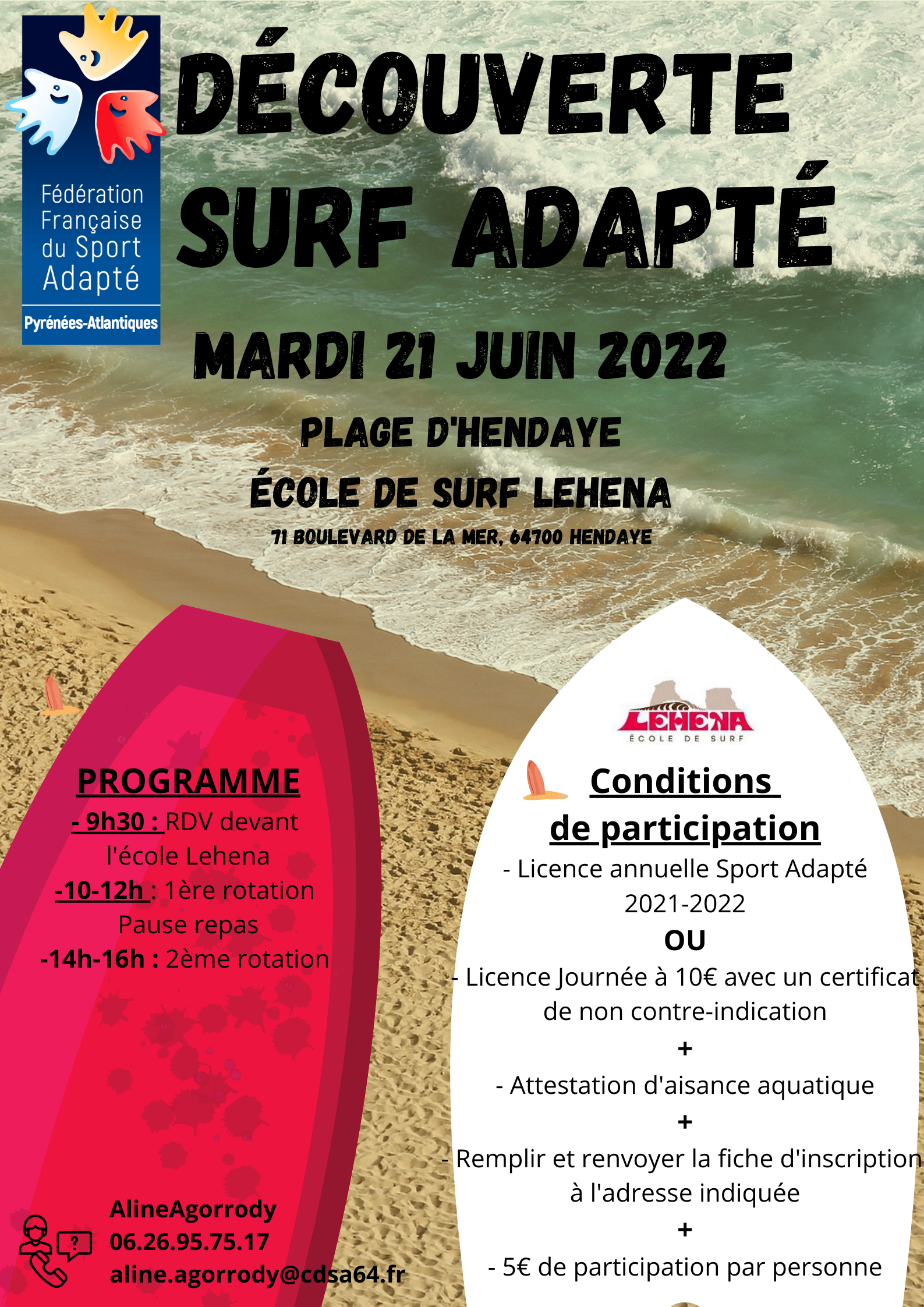 Fiche d’inscriptionJournée : Découverte Surf adaptéDate : Mardi 21 Juin 2022 
Lieu : Plage d’Hendaye, Ecole de Surf Lehena 71 Boulevard de la Mer, 64700 HendayeDate limite d’inscription : Mardi 14 Juin 2022Programme :9h30 : RDV devant l’école Lehena10h-12h : 1ère rotation12h : Pause repas14h-16h : 2ème rotationAssociation / Etablissement :………………………………..Nom du Responsable à contacter : …………………………Tel :……………………………….Mail :…………………………......Nom et Prénom des accompagnateurs :………………………………………….Tel :………………………………Mail :…………………………….N° Affiliation association : Association / Etablissement :………………………………..Nom du Responsable à contacter : …………………………Tel :……………………………….Mail :…………………………......Nom et Prénom des accompagnateurs :………………………………………….Tel :………………………………Mail :…………………………….Nombre de diplômes : Nom, PrénomN° Licence « Sport Adapté » 2021-2022Licence journée (cocher la case) + date du certificat médicalAnnée de naissanceHomme (H)Femme (F)Matin ouaprès-midi